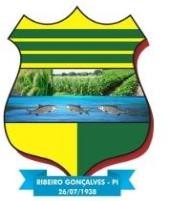 FORMULÁRIO DE RECURSO PROCESSO SELETIVO PÚBLICOEdital 003/2023Nome do Candidato: ____________________________________________________Cargo: __________________________________Questão: ________________________________TIPO DE RECURSO – (Assinale o tipo de Recurso)(   )Referente ao gabarito preliminar1-O recurso deverá ser enviado para o endereço eletrônico : tsribeirogoncalves2022@gmail.com até as 23:59 min do dia 04 de outubro de 2023. Se, da análise do recurso, for constatada a necessidade de anulação de questão, o ponto relativo à questão será atribuído a todos os candidatos que concorrerem ao respectivo cargo, independentemente de terem recorrido.  Em nenhuma hipótese será aceito pedido de revisão da resposta ao recurso de gabarito oficial, definitivo. 2- O recurso poderá ser digitado ou impresso. Deverá conter o número da questão e do cargo. Não haverá análise do recurso que não justificar as razões do recurso. Justificativa do candidato – Razões do Recurso ___________________________________________________________________________________________________________________________________________________________________________________________________________________________________________________________________________________________________________________________________________________________________________________________________________________________________________________                                                 _______, ___   de_______ de 2023___________________________ ______________Assinatura do candidato